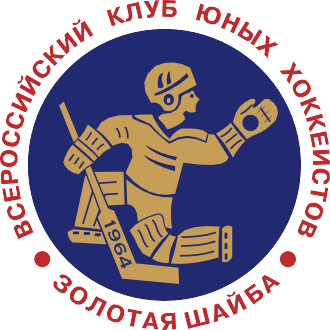 Приложение №5дата: « 	» 	201   г.Заявочный лист команды 	ОФИЦИАЛЬНЫЕ ПРЕДСТАВИТЕЛИ:№ п/пИгр. НомерФамилия, ИмяАмплуаК/А1Вр.2Вр.34567891011121314151617№Фамилия, Имя, ОтчествоДолжность1Тренер2